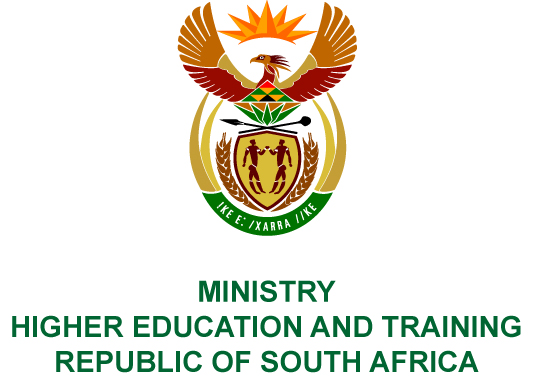 Private Bag X893, Pretoria, 0001, Tel: 012 312 5555, Fax: 012 323 5618Private Bag X9192, Cape Town, 8000, Tel: 021 469 5150, Fax: 021 465 7956NATIONAL ASSEMBLYFOR WRITTEN REPLYQUESTION 266DATE OF PUBLICATION OF INTERNAL QUESTION PAPER: 15/02/2019INTERNAL QUESTION PAPER NO 02 OF 2019Mr N S Matiase (EFF) to ask the Minister of Higher Education and Training:What number of (a) tender briefings were held in 2018 by (i) her department and (ii) each of the entities reporting to her and (b) the specified briefings were compulsory?		NW279EREPLY:(i)	The following tender briefings were scheduled and concluded by the Department during 2018:(ii)	The entities reporting to the Department have provided the following responses to the questions posed:MEMORANDUM FROM THE PARLIAMENTARY OFFICEBid NumberNumber of tender briefings held in 2018(b) Compulsory /
Non CompulsoryDHET1181CompulsoryDHET1201CompulsoryEntityNumber of tender briefings held in 2018(b) Compulsory /
non-compulsoryAgricultural Sector Education and Training Authority1CompulsoryBanking Sector Education and Training Authority1312 Compulsory and 1 non-compulsory briefingConstruction Education and Training Authority3CompulsoryCouncil on Higher Education5Compulsory Chemical Industries Education and Training Authority2CompulsoryEducation Training and Development Practices Sector Education and Training Authority3Compulsory Energy and Water Sector Education and Training Authority4Compulsory Finance and Accounting Services Sector Education and Training Authority6CompulsoryFood and Beverage Sector Education and Training Authority7CompulsoryFibre Processing and Manufacturing Sector Education and Training Authority1CompulsoryHealth and Welfare Sector Education and Training Authority5Compulsory Insurance Sector Education and Training Authority145 Compulsory and 9 non-compulsory briefingsLocal Government  Sector Education and Training Authority1CompulsoryManufacturing Engineering and Related Services Sector Education and Training Authority3Compulsory Media, Information and Communication Technologies Sector Education and Training Authority4Compulsory Mining Qualification Authority3Compulsory National Student Financial Aid Scheme 4Compulsory Public Sector Education and Training Authority10Compulsory Quality Council for Trades and Occupations2CompulsorySouth African Qualifications Authority42 Compulsory and 2 non-compulsory briefingsSafety and Security Sector Education and Training Authority14Compulsory Services Sector Education and Training Authority10CompulsoryTransport Education Training Authority1513 Compulsory and 2 non-compulsory briefingsWholesale and Retail Sector Education and Training Authority4Compulsory